Program Review Action Planning FormNorthwest Regional ESD EI/ECSEClassroom or Child’s Name: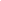 Team Members:Date: 	Possible Actions to be considered:Item:Action to be Taken:Person Responsible:Completion Date:Environmental supports:Schedules;Visual systems;Choice boards;First/Then boards;Room arrangement;Classroom Rules:Systematically taught/reinforced;Social stories, photos, role modeling;Evaluations to consider through IFSP process:FBA;Eligibility;AC/AT;Mental Health;Classroom routine:Break options;Decrease transitions;Mix of child vs. adult directed activities;Opportunities for physical/sensory movement;Design small/large group activities to target increased engagement;Social Emotional TeachingStrategies:Teach/practice play organizers;Friendship skills lessons;Labeling emotions;Tucker Turtle;Solution Kit;Problem solving lessons;Relaxation ThermometerInstruction:Matrix of when to embed targeted skills/goals;Documented modifications of classroom activities;Specific curriculum (STAR, PECS, Handwriting w/o tears, etc.);1:1 or peer buddy sessions;Transitions:2 minute warnings;Auditory/visual signal;Decrease time spent waiting in line, at circle;Provide activity to complete while “waiting;”Individualizes supports/cues;Data:4:1 positive to constructive feedback;On response to specific strategies;Frequency/duration of challenging behavior;Frequency of replacement skill;Chart and review;Additional Resources:Crisis line:503-291-9111;EC 	Mental Health Consultation:503-258-4511;Family Resource Guide (Brochure): Washington County Health & Human Services503-846-4402Reinforcement systems:Meaningful to each student;Group vs. individualized;Referenced to rules or individualized skill;Immediate or earned over the day/week;Achievable;Relationships:All about me posters and activities;Sharing from home;Pictures/discussions on family activities;Peer buddies;Every child having a staff member who is crazy about them;Positive notes home;Other:Parent coaching;Home visits;Weekly staffing;Mental Health specialist consultation (classroom/staffing);Placement/services (determined through IFSP process).